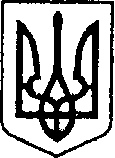 УКРАЇНАЧЕРНІГІВСЬКА ОБЛАСТЬН І Ж И Н С Ь К А    М І С Ь К А    Р А Д А  35 сесія  VII скликанняР І Ш Е Н Н Явід 31 січня 2018 року			  м. Ніжин				№ 6-35/20181. Надати дозвіл на виготовлення проекту землеустрою щодо відведення у власність земельної ділянки:1.1. Остропольському Олександру Валерійовичу орієнтовною площею 0,0990 га для будівництва і обслуговування жилого будинку, господарських будівель і споруд (присадибна ділянка), яка розташована в м. Ніжин по вул. О.Шмідта, 44.1.2. Капленку Роману Сергійовичу орієнтовною площею 0,0984 га для будівництва і обслуговування жилого будинку, господарських будівель і споруд (присадибна ділянка), яка розташована в м. Ніжин по вул. О.Шмідта, 26.1.3. Ругаль Сергію Івановичу орієнтовною площею 0,0994 га для будівництва і обслуговування жилого будинку, господарських будівель і споруд (присадибна ділянка), яка розташована в м. Ніжин по вул. О.Шмідта, 32.1.4. Нагорному Олександру Миколайовичу орієнтовною площею 0,0999 га для будівництва і обслуговування жилого будинку, господарських будівель і споруд (присадибна ділянка), яка розташована в м. Ніжин по вул. О.Шмідта, 34.1.5. Рожовцю Володимиру Вілоровичу орієнтовною площею 0,0997 га для будівництва і обслуговування жилого будинку, господарських будівель і споруд (присадибна ділянка), яка розташована в м. Ніжин по вул. О.Шмідта, 22.1.6. Недолі Валерію Миколайовичу орієнтовною площею 0,0996 га для будівництва і обслуговування жилого будинку, господарських будівель і споруд (присадибна ділянка), яка розташована в м. Ніжин по вул. О.Шмідта, 38.1.7. Данильченку Миколі Миколайовичу орієнтовною площею 0,0999 га для будівництва і обслуговування жилого будинку, господарських будівель і споруд (присадибна ділянка), яка розташована в м. Ніжин по вул. О.Шмідта, 20.1.8. Антикову Дмитрію Миколайовичу орієнтовною площею 0,0990 га для будівництва і обслуговування жилого будинку, господарських будівель і споруд (присадибна ділянка), яка розташована в м. Ніжин по вул. О.Шмідта, 42.2. Організацію виконання даного рішення покласти на першого заступника міського голови з питань діяльності виконавчих органів ради Олійника Г.М. та начальника відділу земельних відносин. 3. Контроль за виконанням даного рішення покласти на депутатську комісію з питань житлово-комунальних відносин, будівництва, архітектури, земельних відносин.Міський голова  			А.В. ЛінникВізують:секретар міської ради							В.В. Салогубперший заступник міського голови  з питань діяльності виконавчих органів ради 	Г.М. Олійникпостійна комісія міської ради зпитань земельних відносин, будівництва,архітектури, інвестиційного розвиткуміста та децентралізації						А.П. Деркачпостійна комісія міської ради з питаньрегламенту, депутатської діяльностіта етики, законності, правопорядку,антикорупційної політики, свободислова та зв’язків з громадськістю					О.В. Щербакначальник відділуземельних відносин							В.М. Місанначальник відділу містобудування та архітектури, головний архітектор				 В.Б. Мироненконачальник відділу	юридично -    кадрового забезпечення						 В.О. ЛегаПро дозвіл на виготовлення проекту землеустроющодо відведення земельної ділянки у власність повул. О.ШмідтаВідповідно до статтей 25, 26, 42, 59, 60 Закону України “Про місцеве самоврядування в Україні”, Земельного кодексу України, Закону України “Про землеустрій”, Регламенту Ніжинської міської ради Чернігівської області  затвердженого рішенням  Ніжинської міської ради Чернігівської області VII скликання від 24 листопада 2015 року №1-2/2015 (із змінами), розглянувши заяви громадян, наявну земельно-облікову документацію, міська рада вирішила: